										Miejscowość, data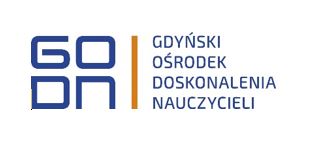 Formularz ofertowyNawiązując do zapytania ofertowego na projekt i wdrożenie zintegrowanego internetowego systemu obsługi ODN w Gdyńskim Ośrodku Doskonalenia Nauczycieli oferujemy wykonanie przedmiotu zamówienia za następującą cenę:Cena netto: …………………………………Podatek VAT (23 %): ………….................Cena brutto: ……………………………….(słownie brutto: ………………………………………………………………………………………………………………………………………………………………………………….)……………………………………..         …………………………………………………../Pieczęć adresowa Wykonawcy/		/Pieczęć i podpis osoby/osób upoważnionych   do reprezentowania Wykonawcy/Nazwa firmyAdresNIPREGON